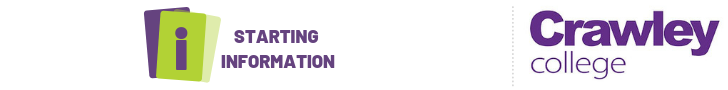 Level 2 Diploma in Plumbing Studies (Part Time)Welcome to Crawley College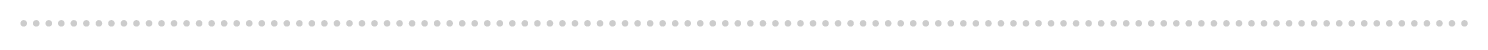 Dear Student Thank you for choosing to study C&G L2 Dip in Plumbing Studies at Crawley College. I am the study programme leader and look forward to working with you over the next year.Further to your starting information, which outlines your start date & time, below is a brief overview regarding coming to college and preparing to study your course.If your course requires the purchase of uniform or kit, you will find attached order forms to complete. Please order as soon as possible to guarantee delivery in time for start date.The first few days of the course will be for induction and enrolment. Timetables will not be available until this point. This will give you the opportunity to get to know the other students on the course, as well as your lecturers and your student tutor.        Please ensure that on your first day you bring the following:A pen, paper & fileIf applicable, payment for your course/evidence of benefitsIf there are any trips associated with your course, you will be required to complete any attached consent forms and submit to your course leader during induction week. English and Maths NB: All students aged 16-18 years on a full time course are required to update their English and Maths skills if they do not hold a GCSE grade A/9-C/4 in both subjects. So please be aware that if you do not have these qualifications, you will be required to undertake a GCSE resit (or equivalent qualification) alongside your main programme of study. This is compulsory and not optional. Please be aware that you cannot be awarded for one qualification without passing the other. 														PTOWhat you need to bring with you:You must have your own steel toe capped boots and flame retardant overalls before the course starts.You will be required to purchase your own tools, please contact your course lecturer for a list of the most appropriate tools.Pen, pencil, ruler, eraser, calculator, A4 lined notepad, large A4 lever arch folder should be considered.It is also essential that you obtain the required text books:City & Guilds Level 2 Diploma in Plumbing Studies 6035 (ISBN 978-0-85193-271-2)WRAS Water Regulations Guide (ISBN 978-0-95397-080-3)Please feel free to contact me with any questions you may have regarding the above and I will be happy to help. Best wishes, Danny PrangnellStudy Programme Leader 